KEARSLEY HIGH SCHOOL
BOYS VARSITY BOWLINGKearsley High School Boys Varsity Bowling beat Clio High School 24-6Saturday, February 10, 2018
2:00 PM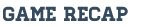 Kearsley Hornets entered the match up with Clio with a 12-2 record and tied for the conference lead with Swartz Creek. The Hornets came out ready winning the first baker game 235-155. Clio came back in the second baker game and beat Kearsley 203-193, however the Hornets took totals 428-358 and went into the team game portion with a 6-4 lead. In the team game portion in the first game Kearsley started strong and kept pressure on Clio starting with Seth Varner striking out in the 10th frame to win his match 258-257. The other Hornets that won points were Kyle Langworthy 235, Chase Gebhardt 214, and Jake Reid a 213. In the second team game the Hornets locked it up lead by Seth Varner again with a 220 giving him a 478 2 game total. Kyle Langworthy chipped in with a 213 followed by Jake Reid with a 193. The win combined with a Swartz Creek loss to Flushing guaranteed Kearsley at least a share of the Metro Conference Championship. Thursday in their match against Flushing at B's a win gives the Hornets the out right Championship.